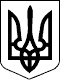 131 СЕСІЯ ЩАСЛИВЦЕВСЬКОЇ СІЛЬСЬКОЇ РАДИ7 СКЛИКАННЯРІШЕННЯ02.11.2020 р.                                     № 2702с. ЩасливцевеПро проведення повторних земельних торгів у формі аукціону з продажу права орендиРозглянувши листи директора ПП «Сокіл!» *** від 11.09.2020 р. №№108-т, 109-т, у відповідності ст. 12, частини 1 ст. 122, ст. ст. 135-139 Земельного кодексу України, керуючись ст. ст. 26, 42, 59 Закону України «Про місцеве самоврядування в Україні» сесія Щасливцевської сільської ради ВИРІШИЛА:1. Виставити на повторні земельні торги у формі аукціону окремими лотами з продажу права оренди земельних ділянок:площею 1,4471 га, цільового призначення (КВЦПЗ 10.02.) для облаштування та догляду за прибережними захисними смугами (функціональний вид використання – пляжна зона для відпочиваючих), що розташована на землях рекреаційного призначення Щасливцевської сільської ради Генічеського р-ну Херсонської області в селі Генічеська Гірка Генічеського району Херсонської області, кадастровий номер 6522186500:11:003:00***; площею 0,6024 га, із цільовим призначенням (КВЦПЗ 10.02.) для облаштування та догляду за прибережними захисними смугами пляжна зона для відпочиваючих (функціональний вид використання – пляжна зона для відпочиваючих), що розташована на землях рекреаційного призначення Щасливцевської сільської ради Генічеського р-ну Херсонської області в селі Генічеська Гірка Генічеського району Херсонської області, кадастровий номер 6522186500:11:004:01***.2. Встановити згідно з додатком 1 до цього рішення:- стартову ціну лоту (стартовий розмір річної орендної плати за користування земельними ділянками) від нормативно грошової оцінки земельної ділянки;- крок торгів у розмірі 0,5% стартового розміру річної орендної плати за користування земельною ділянкою;- розмір гарантійного внеску на рівні 30% стартового розміру ціни продажу права оренди земельної ділянки.3. Затвердити наступі умови продажу прав оренди на земельні торги:-  термін оренди термін оренди 10 років;- розмір річної орендної плати - на рівні затвердженого стартового розміру річної орендної плати, збільшеного на відповідну кількість кроків торгів (визначається за результатами повторних земельних торгів па підставі протоколу торгів);- користування земельними ділянками в водоохоронних зонах в режимі обмеженої господарської діяльності (при наявності охоронних зон).4. Затвердити проект договору оренди землі, який пропонується укласти з переможцем торгів (додаток 2).5. Земельні торги у формі аукціону з продажу прав оренди на земельну ділянку провести у приміщенні Щасливцевської сільської ради по вул. Миру, 26 в с. Щасливцеве Генічеського району  у листопаді-грудні 2020 року.6. Визначити виконавцем повторних земельних торгів Приватне підприємство «Сокіл!» (код ЄДРПОУ ***).7. Відшкодування витрат на підготовку лотів та виплата винагороди виконавцю торгів у сумі 50% річної плати за користування земельними ділянками, але не більш як 2000 неоподатковуваних мінімумів доходів громадян покладається па переможця повторних земельних торгів за відповідним лотом.8. Визначити уповноважену особу на:8.1. Підписання договору на виконання земельних торгів з їх виконавцем на земельні ділянки згідно з додатком 1 цього рішення;8.2. Підписання протоколу земельних торгів за лотом;8.3. Укладання договору оренди землі за результатами проведення земельних торгів.9. Контроль за виконанням рішення покласти на постійну комісію Щасливцевської сільської ради з питань регулювання земельних відносин та охорони навколишнього середовища.Сільський голова 						В.ПЛОХУШКО